Муниципальное бюджетное общеобразовательное учреждениеначальная общеобразовательная школа села Ленино имени Героя Советского Союза Степана Савельевича  Гурьева  Липецкого муниципального района Липецкой областиКонспект занятия«Путешествие в прошлое»для детей старшей группы.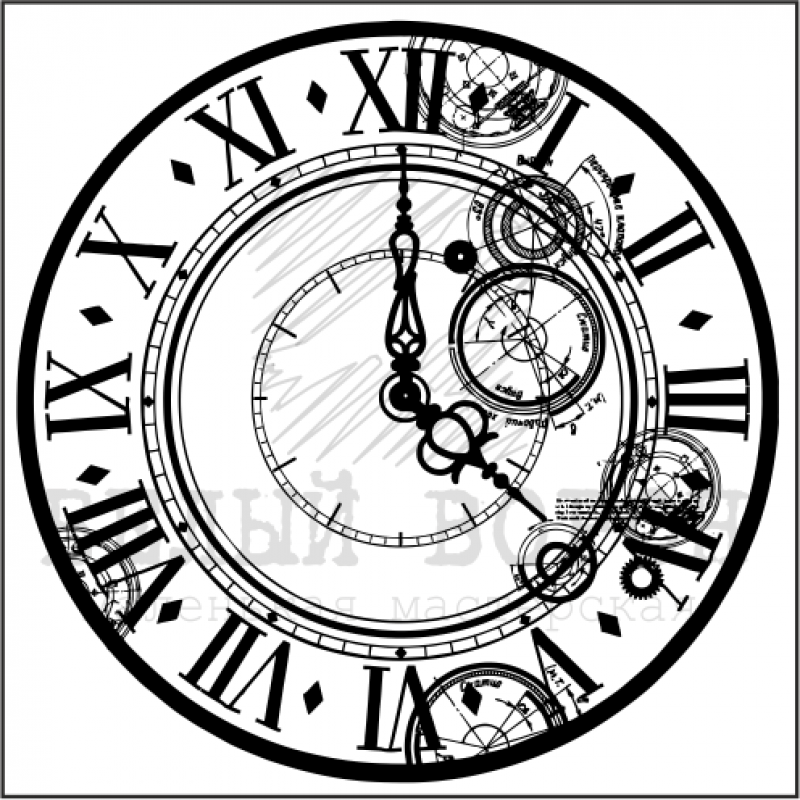 Подготовила: Гончарова Т. С. Ленино2022 г.Осваиваемые образовательные области: познавательное развитие, речевое развитие, социально-коммуникативное развитие.Вид деятельности: познавательная, коммуникативная, игровая.Цели: познакомить детей с историей жилища, быта, рода занятий жителей; закрепить знания о временах года, месяцах, частях суток, днях недели, а также навыки счёта в   прямом и обратном порядке; упражнять в умении составлять предмет из геометрических фигур по образцу; развивать внимание, мышление, сообразительность. Развивать временные представления, конструктивные и творческие способности. Прививать интерес к математике, воспитывать самостоятельность.Оборудование: Демонстрационный: мультимед.проектор, компьютер.  Раздаточный:                                                                                                    «машина времени» составленная из разных геометрических фигур, карточки для дидактической игры «Что лишнее?», наборы геометрических фигур на каждого ребёнка, тетради в клетку, простые карандаши, осколки старой разбитой посуды по 4 штуки на одного  ребёнка.Методические приёмы: беседа с детьми, счёт хором, художественное слово, вопросы к детям, постановка проблемной ситуации, сюрпризный моментХод непосредственно-образовательной деятельности:                                Сегодня мы отправимся  в путешествие в прошлое. Как вы думаете, на чём мы с вами можем путешествовать?( ответы детей)Что может нас перенести в другое время? (дети придумывают)Специальная машина, которую дети сами построят из различных геометрических фигур. Рассматривают образец   рисунка «машина времени». Задание выполнено, машина готова доставить нас в прошлое. Чтобы машина  времени нас переместила, нужно отсчитать от 1 до 10, в обратном порядке и не забыть сказать «пуск».  (смотрим слайд  деревянные дома). Дома назывались избы. Как и чем их строили? Ответы детей. Задание в тетради: соединить точки в определённом порядке.  Теперь мы видим, с помощью какого инструмента были построены дома (топора). Смотрим второй слайд: двор был огорожен плетнём. Кто знает, что такое плетень?  Задание: рассмотреть плетень и определить , что здесь лишнее.(прямоугольники и один квадрат). Молодцы дети, с заданием справились.                                                                                                                    Во дворе у хорошего хозяина было много домашних животных. Отгадайте загадки.Это, прыгая по кругу,Блеет голосом скрипучим.Хоть она и молодая,А уже совсем седая.Не напиться ей воды, Не смочивши бороды.   (Коза)Эти всюду ходят вместе,Вместе дремлют на насесте,Вместе раньше всех встают,Очень долго воду пьют;После каждого глотка.Долго смотрят в облака.                 (Куры)А от этой небо скрыто-Всё глядит она в корытоИли  хвост задрав крючкомРоет землю пяточком.            (Свинья)Этот прячется на крышеЯ зову, а он не слышит.Притворяется, что спит,Сам за птицами следит.Выйдет мама из сеней-Он скорей бежит за ней.          (Кот)Этот чёрный и лохматый.Сторож он у нас ребята.Только днём он спит в сарае,Ночью ходит во дворе…Я всегда его кормлюСам-в обед и в ужин.Больше всех его люблюМы с ним очень дружим.        (Пёс)За пределами двора располагались огороды.  Давайте выясним, что же тогда выращивали? (слайд овощи) Игра    «Угадай слово»Необходимо угадать слово по первому слогу. Называю первый слог, дети продолжают:Ка…пуста,  кар…тофель, о…гурцы,   чес…нок,  свек…ла,  по…мидор, л…ук.Некоторые жители занимались ремеслом:  портные шили одежду, гончары лепили из глины посуду.(спросить детей какая одежда была, какая посуда, из чего сделана) (смотрим слайд о гончарном ремесле). Однажды случилась такая история, гончар приготовил с вечера посуду для продажи на ярмарке, поставил её на полку, а полка возьми и обвались под такой тяжестью! Утром приходит, а часть кувшинов разбилась. Да самых лучших, самых красивых! Пригорюнился он, пора на ярмарку ехать, совсем нет времени, чтобы посуду починить. Давайте поможем ему это сделать.(дети подбирают нужные фрагменты к кувшинам).Наши предки носили одинаковую по форме национальную одежду(слайд национальная одежда)   (Дети рисуют узоры на платьях)                                                                                                                   Поиграем , используя мяч. Я начну, ты продолжай,Дни недели называй.                                                                                Закрепляем день недели, число, месяц, время года и часть суток.                            Мы бодры, полны сил и веселы.Отправляемся домой.По местам мои друзья!Отправляемся в детский сад  считаем 10, 9, 8, 7,6,5,4,3,2,1,0.Из полёта возвратились и в группе приземлились.    Задаю вопросы по теме, обсуждаем ответы и обращаю внимание на красивую коробочку. Посмотрим? (в коробочке набор геометрических фигур, схемы дома, топора, плетня, керамической посуды).Подведены итоги, проведена оценка деятельности детей.